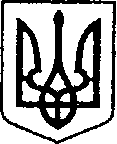                                                                                               УКРАЇНА                                ЧЕРНІГІВСЬКА ОБЛАСТЬН І Ж И Н С Ь К А    М І С Ь К А    Р А Д А             62 сесія VII скликанняР І Ш Е Н Н Явід  23 жовтня 2019 р.	                  м. Ніжин	                         № 18-62/2019Про внесення в перелік земельних ділянокнесільськогосподарського призначення, щопідлягають продажу власникам об’єктів нерухомогомайна, розміщеного на цих ділянках    Відповідно до статей 25, 26, 42, 59, 60, 73 Закону України «Про місцеве самоврядування в Україні», Земельного кодексу України,    Регламенту Ніжинської міської ради Чернігівської області, затвердженим рішенням Ніжинської міської ради Чернігівської області VII скликання від 24 листопада 2015 року №1-2/2015 (зі змінами), керуючись рішенням Ніжинської міської ради від 26.09.2018 року  № 5-43/2018 «Про визначення відсоткового розміру авансового внеску вартості земельних ділянок за нормативною грошовою оцінкою»,  міська рада вирішила:             1. Внести в перелік земельних ділянок несільськогосподарського призначення, що підлягають продажу власникам об’єктів нерухомого майна, розміщеного на цих ділянках, земельну ділянку:                   1.1. Земель житлової та громадської забудови для будівництва та обслуговування будівель закладів охорони здоров’я та соціальної допомоги (для розміщення нежитлового приміщення «стоматологічний кабінет»), площею 0,0241  га за адресою: м. Ніжин,   вул. Овдіївська, 43/1, (кадастровий номер 7410400000:03:009:0151), яка використовується для розміщення нежитлового приміщення «стоматологічний кабінет»,  яка є власністю фізичної  особи-підприємця – Крамаренка Олександра Васильовича   згідно свідоцтва про право власності на нерухоме майно  від 30.05.2014р. № 22367185.                   1.2. Земель житлової та громадської забудови для будівництва та обслуговування будівель закладів охорони здоров’я та соціальної допомоги (для розміщення нежитлового приміщення «стоматологічний кабінет»), площею 0,0110  га за адресою: м. Ніжин,  вул. Овдіївська, 43, (кадастровий номер 7410400000:03:009:0152), яка використовується для розміщення нежитлового приміщення «стоматологічний кабінет»,  2/25 частки якого є власністю фізичної  особи-підприємця – Нестерук Наталії Олександрівни   згідно договору купівлі-продажу від 10.02.2010р.  № 282.                   2. Фінансування робіт з проведення експертної грошової оцінки даної земельної ділянки здійснюється за рахунок внесеного покупцем авансу у розмірі 15 % вартості земельної ділянки, визначеної за нормативною грошовою оцінкою земельної ділянки.                   3. Начальнику управління комунального майна та земельних відносин Ніжинської міської ради  Онокало  І.А. забезпечити оприлюднення даного рішення на офіційному сайті Ніжинської міської ради протягом п’яти робочих днів з дня його прийняття.                                  4. Організацію виконання даного рішення покласти на першого заступника міського голови  з питань діяльності виконавчих органів ради  Олійника Г.М., управління комунального майна та земельних відносин Ніжинської міської ради.                    5.  Контроль за виконанням даного рішення покласти на постійну комісію з питань земельних відносин, будівництва, архітектури, інвестиційного розвитку міста та децентралізації.    Міський голова         				                                  А.В. Лінник